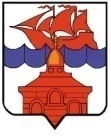 РОССИЙСКАЯ  ФЕДЕРАЦИЯКРАСНОЯРСКИЙ КРАЙТАЙМЫРСКИЙ ДОЛГАНО-НЕНЕЦКИЙ МУНИЦИПАЛЬНЫЙ РАЙОНХАТАНГСКИЙ СЕЛЬСКИЙ СОВЕТ ДЕПУТАТОВРЕШЕНИЕ29 декабря 2015 года                                                                                                  № 238-РС О внесении изменений в Решение Хатангского сельского Совета депутатов «Об утверждении Положения о предоставлении лицами, замещающими муниципальные должности и должности муниципальной службы сведений о своих расходах, а также о расходах своих супругов и несовершеннолетних детей»	Рассмотрев протест прокуратуры Таймырского Долгано-Ненецкого муниципального района от 08.12.2015 № 4-7/3-11-2015, руководствуясь частью 4 статьи 8.1 Федерального закона от 25.12.2008 N 273-ФЗ (ред. от 28.11.2015) «О противодействии коррупции», Хатангский сельский Совет депутатовРЕШИЛ: 	1. Внести в Решение Хатангского сельского Совета депутатов «Об утверждении Положения о предоставлении лицами, замещающими муниципальные должности и должности муниципальной службы сведений о своих расходах, а также о расходах своих супругов и несовершеннолетних детей» от 02.07.2013 № 92-РС (в редакции Решений Хатангского сельского Совета депутатов № 108-РС от 31.10.2013, № 143-РС от 20.05.2014, № 214-РС от 2.10.2015) (далее – Решение) следующие изменения:          	1) в пункте 1 Приложения 1 к Решению слово «акций» исключить. 	2) в пункте 1 Приложения 2 к Решению слово «акций» исключить.   3) в пункте 2 Приложения 2 к Решению слово «акций» исключить.	2. Решение вступает в силу в день, следующий за днем его официального опубликования.Глава сельского поселения Хатанга                                                                А. В. Кулешов